Тесты для подготовки к дифференцированному зачету по дисциплине «генетика человека с основами медицинской генетики» Преподаватель Левенец О.В.Выбрать один правильный ответ1. Наследственная информация заключена 
а) в молекуле рРНК б) в структуре белка в) в последовательности нуклеотидов ДНК
г) в молекуле тРНК 2. Сколько хромосом в половых клетках человека? 
а) 46 хромосом б) 92 хромосомы в) 23 хромосомы г) 25 хромосом 3. Три нуклеотида в молекуле мРНК, соответствующие одной аминокислоте, называют а) кодономб) генетическим кодом 
в) геном г) генотипом 4. Появление потомства с одинаковым фенотипом и одинаковым генотипом 
свидетельствует о проявлении закона а) расщепления б) доминирования в) сцепленного наследования 
г) независимого наследования 5. Тип взаимодействия неаллельных генов, при котором несколько генов одинаково влияют на один признак а) кодоминирование б) комплементарность в) эпистаз г) полимерия 6. Если один из родителей имеет первую группу крови (I0I0), а другой - четвертую (IАIВ), то ребенок может иметь группу: a) l, 2, 3, 4 б) 2, 3 в) 1, 4 г) только 4 7. Изменения, которые не передаются по наследству, и возникают как 
приспособления к внешней среде называют а) неопределенными б) индивидуальными в) мутационными г) модификационными8. В семье сын и отец - гемофилики, мать здорова. Какова вероятность рождения здорового сына? а) 25% б) 0% в) 100% г) 50% 9. В семье оба родителя имеют веснушки, а у их сына веснушек нет. Какова 
вероятность рождения в этой семье ребенка без веснушек? а) 50% б) 100% в) 75% г) 25% 10. Метод, используемый для диагностики наследственных болезней обмена веществ 
а) цитогенетический б) близнецовый в) дерматоглифический 
г) биохимический 11. Для диагностики какой болезни можно применить молекулярно- генетические методы? а) синдром Патау 
б) синдром Дауна 
в) гемофилия г) синдром дисомии по У-хромосоме 12. Каким символом обозначается кровнородственный брак: а)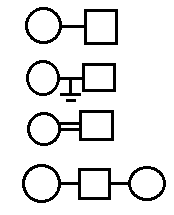 б)в) г)13. Синдром Дауна - присутствие в кариотипе трех хромосом 21 пары - это пример 
а) генной мутации б) модификационной изменчивости 
в) кроссинговера г) геномной мутации 14. Какой кариотип характерен для больного с синдромом Патау? 
а) 47, ХХ, +21 б) 47, ХХУ в) 47, ХУ, +13 г) 45, Х0 15. На первом году жизни погибают 
а) дети с синдромом Клайнфельтера 
б) дети с синдромом Патау в) дети с синдромом дисомии по У 
г) дети с синдромом трисомии по Х 16. Отметьте фенотипические признаки, характерные для больных с синдромом Шерешевского-Тернера: а) высокий рост, телосложение по мужскому типу, эпикант, гипертелоризм б) антимонголоидный разрез глаз, птоз, низкий рост, короткая шея, широкая грудная клетка в) микроцефалия, микрогения, лунообразное лицо, низко расположенные ушные раковиныг) монголоидный разрез глаз, плоское лицо, узкий скошенный лоб, большой складчатый язык, уменьшенные ушные раковины 17. К аутосомно-доминантным заболеваниям относится а) синдром Марфана б) альбинизм в) миопатия Дюшенна 
г) фенилкетонурия 18. Укажите тип наследования муковисцидоза 
а) аутосомно-рецессивный б) аутосомно-доминантный в) Х-сцепленный г) У-сцепленный 19. Какие из перечисленных проявлений характерны для больных с синдромом Марфана: а) увеличение печени и селезенки, повышение уровня печеночных ферментов, развитие катаракты б) высокий рост, длинные тонкие пальцы, воронкообразное вдавление грудной клетки, подвывихи и вывихи хрусталиков, пороки сердца в) голубой цвет склер, врожденная глухота, ломкость костей г) гипопигментация кожи и волос, задержка умственного развития, судорожные приступы 20. В каком случае нужно проводить анализ хромосом родителей?а) наличие в анамнезе умерших детей с множественными врожденными пороками развития б) хронический характер течения заболевания у ребенка, с началом в раннем детском возрасте в) неврологические проявления у ребенка (судороги, снижение или повышение мышечного тонуса, повышение рефлексов) г) у ребенка диагноз – «муковисцидоз» 21. К какой группе наследственных болезней относятся гипертоническая болезнь и бронхиальная астма?а) генные болезни б) болезни с наследственной предрасположенностью 
в) митохондриальные болезни г) хромосомные болезни 22. Дети с синдромом Дауна (трисомная форма) чаще рождаются у матерей… а) 30-35 лет б) старше 35 лет в) 18-20лет г) 25-30 лет 23. Мономеры, составляющие каждую из цепей ДНК, включают 
а) азотистое основание, гексозу, остаток фосфорной кислоты 
б) азотистое основание, пентозу, остаток фосфорной кислоты 
в) азотистое основание, пентозу, остаток серной кислоты г) пентозу, азотистое основание 24. «Подавляемый» признак одного из родителей Мендель назвал 
а) рецессивным б) гибридным в) гомозиготным 
г) доминантным 
25. Фенотип - это а) совокупность всех признаков и свойств организмов, сложившихся в процессе индивидуального развития б) способность живых организмов приобретать новые признаки и свойства 
в) совокупность всех генов одного организма г) процесс возникновения мутаций 26. Расщепление во втором поколении по фенотипу 3:1 характерно для скрещивания 
а) дигибридного б) моногибридного 
в) анализирующего 
г) полигибридного 27. Как называются хромосомы с концевым расположением центромеры: 
а) метацентрическиеб) акроцентрические в) субметацентрические
г) дицентрические 28. Катаракта и полидактилия - доминантные признаки. Какова вероятность 
рождения здорового ребенка, если отец ребенка унаследовал оба признака? а) 25% б) 0% в) 50% г) 100% 29. Как называется влияние одного гена на развитие нескольких признаков а) неполное доминирование 
б) плейотропное действие в) полимерия г) эпистаз 30. Если один из родителей имеет вторую группу крови (IАIА), а другой - третью (IВIВ), то ребенок может иметь группу…а) 1, 2, 3, 4 б) 2, 3в) 1, 4г) только 4 31. Генные мутации возникают вследствие 
а) изменения рациона питания б) изменения числа хромосом в) нарушения митоза или мейоза г) изменения последовательности нуклеотидов в ДНК 32. Мутация, приводящая к утрате участка хромосомы или гена, называется 
а) инверсией б) дупликацией в) делецией г) транслокацией 33. Метод, который применяют для изучения наследования признаков сестрами или братьями, развивающимися из одной оплодотворенной яйцеклетки, называют 
а) гибридологическим б) генеалогическим в) цитологическим 
г) близнецовым 34. С помощью какого анализа можно окончательно диагностировать хромосомные болезни?а) биохимический анализ крови 
б) кариотипирование в) иммуногенетический анализ г) близнецовый анализ 35. Каким символом в родословной обозначается гетерозиготная носительница рецессивного гена в Х-хромосоме: а)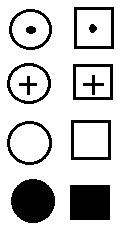 б)в)г)36. Какую из перечисленных наследственных болезней нельзя диагностировать с помощью методов ДНК-диагностики?а) синдром «кошачьего крика» б) фенилкетонурию в) альбинизм г) адреногенитальный синдром 37. Из перечисленных заболеваний выберите то, причиной которого является хромосомная мутация: а) синдром Патау 	 б) синдром Шерешевского - Тернера 
в) болезнь Дауна (трисомия 21) г) синдром "кошачьего крика" 38. Гипоплазия половых желез является главным клиническим признаком… 
а) синдрома Патау б) синдрома Клайнфельтера 
в) синдрома трисомии по Х-хромосоме 
г) нейрофиброматоза 39. Укажите тип наследования альбинизма 
а) аутосомно-доминантный б) сцепленный с полом доминантный 
в) аутосомно-рецессивный г) сцепленный с полом рецессивный 40. Какой кариотип характерен для больного ребенка с синдромом Эдвардса 
а) 47, ХХ, +13 б) 46, ХХ, + 9р в) 47, ХХХ г) 47, ХХ, +18 41. Какие из перечисленных проявлений являются диагностическими признаками нейрофиброматоза? а) уплотнение икроножных мыщц, увеличение их объема, поясничный лордозб) пигментные пятна типа «кофе с молоком», опухоли на коже, изменения костной системы, неглубокая умственная отсталость в) арахнодактилия, гиперподвижность суставов, симптом «запястья», искривление позвоночника, миопия, глухотаг) голубой цвет склер, врожденная глухота, ломкость костей 42. При привычном невынашивании беременности и в случаях мертворождений цитогенетическое обследование назначается: а) обоим супругам б) одной женщине в) родителям женщины 
г) родителям мужчины 43. Укажите правильную запись кариотипа человека с истинным гермафродитизмом 
а) 46, ХХ/47, ХХУ б) 46, ХХ/46, ХУ в) 45, ХО/46, ХУ г) 47, ХХУ 44. Показанием для прерывания беременности является: 
а) диагностированная анэнцефалия у плода б) самопроизвольный выкидыш в анамнезе в) двусторонняя расщелина губы и неба у плода 
г) супруги - двоюродные сибсы45. Укажите теоретически ожидаемое расщепление по фенотипам в потомстве, если известно, что оба родителя - кареглазые правши (доминантные признаки), гетерозиготные по обоим признакам. а) 9 : 3 : 3: 1 б) 1 : 2 : 1 в) 3 : 1 г) 1 : 1 : 1: 146. Примером кодоминирования у человека является наследование 
а) дальтонизма б) групп крови система АВО 
в) гемофилии г) половых хромосом 47. Из оплодотворенной яйцеклетки человека разовьется зародыш мужского 
пола, если после оплодотворения в зиготе будет а) 22 аутосомы + ХХ б) 22 аутосомы + ХУ в) 44 аутосомы + ХУ г) 44 аутосомы + Х 48. Определите генотип родителей, если известно, что все сыновья в этой 
семье страдают дальтонизмом (ген дальтонизма d), а все дочери - 
носительницы данного признака. а) мать ХDХd, отец ХdУб) мать ХDХd, отец ХDУв) мать ХDХD, отец ХDУг) мaть ХdХd, отец ХDУ49. В семье здоровых родителей родился третий ребенок, у которого выявлена 
фенилкетонурия. Какова вероятность, что родители являются носителями этого 
гена? а) 25% б) 0% в) 100% 
г) 50% 50. Генотип человека, имеющего третью группу крови: 
а) i0i0б) IBi0 или IBIB
в) IAIA или IAi0
г) IAIB51. Укажите летальный кариотип а) 45, 0У б) 47, ХУ,+21в) 45, Х0г) 47, ХХУ52. Три гомологичные хромосомы имеются в кариотипе… а) мужчины с синдромом Клайнфельтера, кариотип 48, ХХХУ 
б) женщины с синдромом Шерешевского-Тернера, кариотип 45, ХО в) триплоидного эмбриона г) тройни близнецов 53. Укажите аутосомно-рецессивное заболевание а) муковисцидоз б) мышечная дистрофия Дюшеннав) ахондроплазия (дистрофическая карликовость)г) серповидно-клеточная анемия54. Назовите клетки организма человека, которые проще всего использовать 
для выделения ДНК в целях молекулярной диагностики наследственных 
болезней а) клетки костного мозга 
б) клетки крови в) клетки кожи, волос и слизистых 
г) половые клетки 55. При диагностике какого заболевания можно проводить анализ полового хроматина? а) синдром "кошачьего крика" б) синдром Патау в) синдром Шерешевского - Тернера 
г) синдром Дауна 56. Укажите тип наследования мышечной дистрофии Дюшеннаа) аутосомно-доминантныйб) Х-сцепленный доминантныйв) аутосомно-рецессивныйг) Х-сцепленный рецессивный 57. Сибсы - это: а) братья и сестры пробанда 
б) все родственники пробанда 
в) дяди и тети пробанда г) родители пробанда58. Отметьте, какое из перечисленных заболеваний связаны с нарушением 
числа половых хромосом: а) синдром Дауна б) синдром Клайнфельтера 
в) гемофилия г) дальтонизм 	. 59. Из перечисленных заболеваний выберите то, причиной которого являются 
хромосомная мутация: а) синдром Патау 	 б) синдром Шерешевского - Тернера 
в) болезнь Дауна г) синдром "кошачьего крика" 60. Брахицефалия – это:а) расширение черепа в затылочной и сужение в лобной частиб) широкое расстояние между 1-м и 2-м пальцами стопыв) преобладание продольных размеров головы над поперечнымиг) увеличение поперечного размера головы при относительном уменьшении продольного размера 61. Укажите тип наследования муковисцидоза а) аутосомно-доминантный 
б) аутосомно-рецессивный в) Х-сцепленный доминантный 
г) Х-сцепленный рецессивный 62. Укажите кариотип ребенка с синдромом Патау
а) 47, ХХ,+18 б) 47, ХУ,+13 в) 46, ХХ, 5р- г) 47, ХХУ 63. Гипертоническая болезнь, эпилепсия, язвенная болезнь - это а) генные болезни б) мультифакториальные болезни 
в) митохондриальные болезни г) хромосомные болезни 64. Что изучает медицинская генетика? 
а) заболевания животных б) роль наследственности в возникновении патологии человекав) инфекционные болезни человека г) болезни периода новорожденности 65. Гаплоидный набор хромосом образуется в результате 
а) мейоза  б) митоза в) деления аутосом г) деления половых хромосом 66. При образовании дизиготных близнецов а) происходит расхождение бластомеров в процессе дробления 
б) одна яйцеклетка оплодотворяется двумя сперматозоидами в) две яйцеклетки оплодотворяются разными сперматозоидами 
г) нет правильного ответа 67. Для аутосомно-доминантного типа наследования характерно а) родители больного ребёнка фенотипически здоровы, но аналогичное 
заболевание встречается у сибсов пробанда б) сын никогда не наследует заболевание от отца в) заболевание встречается одинаково часто и у мужчин, и у женщин 
г) все дочери больно отца - носительницы 68. Цитогенетическими методами диагностируют 
а) наследственные дефекты обмена веществ б) мультифакториальные болезни в) болезни, обусловленные изменением числа и структуры хромосом 
г) инфекционные болезни 69. Показания для биохимического исследования а) задержка психического развития в сочетании с мочекислым диатезом 
б) гипопигментация волос и кожи, задержка моторного и речевого развития в) олигофрения (умственное недоразвитие) в сочетании с общим нарушением развития органов или тканей г) все вышеперечисленное 70. Для выявления какого наследственного заболевания проводят массовое обследование новорожденных? 
а) адреногенитальный синдром б) муковисцидоз в) фенилкетонурия г) все вышеперечисленные 71. Для наследственной патологии характерно а) вовлеченность в патологический процесс нескольких органов и систем 
б) острое течение в) благоприятный исход заболевания 
г) отсутствие хронизации процесса 72. Укажите кариотип ребенка с транслокационным вариантом синдрома Патау 
а) 45, ХУ, t (21/14) б) 46, ХХ, t (21/13) в) 46, ХХ/45, ХО г) 46, ХУ, t (13/14) 73. Какие мутации не встречаются у живорожденных детей?
а) моносомии по аутосомам б) трисомии по половым хромосомам 
в) трисомии по аутосомам г) моносомии по Х-хромосоме74. Моносомик – это индивид с набором хромосом: а) 2n + 2б) 2n + 1 в) 2n - 1 г) 2n - 2 75. Пробанд - это:а) индивид, лично обследованный врачомб) индивид, обратившийся в медико-генетическую консультациюв) лицо, впервые попавшее под наблюдение врача-генетика г) лицо, с которого начинается сбор родословной76. Братья и сестры в родословной располагаются: а) беспорядочно б) в порядке рождения справа налево в) в порядке рождения слева направог) по вертикали77. Анофтальмия – это:а) врожденное отсутствие одного или обоих глазных яблокб) врожденное отсутствие радужкив) уменьшенное расстояние между внутренними краями глазницг) малые размеры нижней челюсти78. Укажите вероятность рождения ребенка с синдромом Дауна при наличии у матери сбалансированной транслокации - 45 ХХ, t (21/21): а) 0%б) 33%в) общепопуляционная вероятность г) 100% 79. Укажите мультифакториальную болезнь 
а) семейная гиперхолестеринемия б) галактоземия в) сахарный диабет 
г) муковисцидоз 80. С помощью УЗИ у плода можно выявить…
а) анэнцефалию б) фенилкетонурию 
в) муковисцидоз г) синдром Марфана 81. С помощью биопсии хориона можно выявить…а) наследственные дефекты обмена веществ и хромосомные синдромы плода 
б) множественные врождённые пороки развития в) многоплодную беременность г) изолированные врождённые пороки развития 82. Наследственная болезнь, поддающаяся коррекции с помощью диеты 
а) нейрофиброматоз б) фенилкетонурия в) муковисцидоз г) синдром умственной отсталости с ломкой Х-хромосомой 83. Препараты мужских половых гормонов назначают… а) больным с синдромом Лежена б) больным с синдромом Клайнфельтера 
в) больным с синдромом Патау г) больным с синдромом Эдвардса 84. При диагностике муковисцидоза в потовой жидкости определяют концентрацию ионов: а) кальция и фосфора б) натрия и магния в) хлора и кальция г) натрия и хлора 85. К мультифакториальным болезням относят 
а) синдром Марфана б) альбинизм в) ишемическую болезнь сердцаг) нейрофиброматоз86. Как называется хромосома, одно плечо которой значительно короче другого?а) метацентрическаяб) акроцентрическая в) субметацентрическаяг) аутосома 87. У здоровых родителей родился ребенок, больной муковисцидозом. Какова вероятность рождения второго ребенка с этим заболеванием? а) 25% б) 0% в) 50% г) 100% 88. Укажите признак, характеризующий аутосомно - доминантный тип 
наследования: а) родители больного ребенка фенотипически здоровы, но мать является 
носительницей б) сын наследует заболевания только от отца 
в) сын наследует заболевание только от матери г) заболевание передается от родителей к детям в каждом поколении 89. У женщины при исследовании кариотипа выявлена сбалансированная транслокация 45, ХХ, t (21/14). Какая хромосомная болезнь будет у её ребенка? а) синдром Мартина-Белл б) синдром Дауна в) синдром Патау г) синдром Эдвардса90. Укажите наследственную болезнь с нарушением аминокислотного обменаа) галактоземия б) витамин Д-резистентный рахит в) муковисцидозг) фенилкетонурия91. Согласно закону Г. Менделя расщепление по фенотипу 3: 1 во втором поколении характерно для скрещивания 
а) дигибридного б) моногибридного 
в) анализирующего 
г) полигибридного 92. Как называется влияние одного гена на развитие нескольких признаков? а) неполное доминирование 
б) плейотропное действие в) полимерия г) эпистаз 93. Генные мутации возникают вследствие 
а) изменения рациона питания б) изменения числа хромосом в) нарушения процессов митоза или мейоза г) изменения последовательности нуклеотидов в ДНК 94. С помощью какого анализа можно окончательно диагностировать хромосомные болезни? а) биохимический анализ крови 
б) кариотипирование в) иммуногенетический анализ 
г) близнецовый анализ 95. Какой кариотип характерен для больного ребенка с синдромом Эдвардса 
а) 47, ХУ, +18 б) 47, ХУ, +13 в) 47, ХХ, +21 г) 45, Х096. Сколько хромосом в половых клетках человека? 
а) 46 хромосом б) 92 хромосомы в) 23 хромосомы г) 25 хромосом 97. Синдром Дауна - присутствие в кариотипе трех хромосом 21 пары - это пример 
а- генной мутации б- модификационной изменчивости 
в- кроссинговера г- геномной мутации 
98. Отметьте фенотипические признаки, характерные для больных с синдромом Шерешевского-Тернера: а- высокий рост, телосложение по мужскому типу, эпикант, гипертелоризм б- антимонголоидный разрез глаз, птоз, низкий рост, короткая шея, широкая грудная клетка в- микроцефалия, микрогения, лунообразное лицо, низко расположенные ушные раковиныг- монголоидный разрез глаз, плоское лицо, узкий скошенный лоб, большой складчатый язык, уменьшенные ушные раковины 99. К аутосомно-доминантным заболеваниям относится а- синдром Марфана б- альбинизм в- миопатия Дюшенна 
г- фенилкетонурия 100. Укажите тип наследования муковисцидоза: 
а- аутосомно-рецессивный б- аутосомно-доминантный в- Х-сцепленный г- Y-сцепленный 101. Какие из перечисленных проявлений характерны для больных с синдромом Марфана: а- увеличение печени и селезенки, повышение уровня печеночных ферментов, развитие катаракты б- высокий рост, длинные тонкие пальцы, воронкообразное вдавление грудной клетки, подвывихи и вывихи хрусталиков, пороки сердца в- голубой цвет склер, врожденная глухота, ломкость костей г- гипопигментация кожи и волос, задержка умственного развития, судорожные приступы 102. Цитогенетическими методами диагностируют 
а) наследственные дефекты обмена веществ б) мультифакториальные болезни в) болезни, обусловленные изменением числа и структуры хромосом 
г) инфекционные болезни 103. Наследственная болезнь, поддающаяся коррекции с помощью диеты 
а) нейрофиброматоз б) фенилкетонурия в) муковисцидоз г) синдром умственной отсталости с ломкой Х-хромосомой 
104. Какие клетки обычно используются для проведения цитогенетического анализа? 
а- лимфоциты крови б- клетки костного мозга 
в- эритроциты г- мышечные клетки 105. Какое из перечисленных заболеваний связано с нарушением числа половых хромосом?а- болезнь Дауна 	- б- синдром Клайнфельтера в- гемофилия г- дальтонизм 106. При каком заболевании диагностическим методом является биохимическое исследование?
а- фенилкетонурия б- синдром трисомии Х 
в- нейрофиброматоз г- дальтонизм 107. Руководит всеми жизненными процессами в клетке, является хранителем наследственной информации… 
а) мембрана клетки б) цитоплазма
в) ядро г) вакуоль108. Нуклеотид, содержащий урацил, входит в состава) РНКб) ДНКв) белковг) аминокислот109. Какие вещества выполняют в клетке информационную функцию?а) белки  б) нуклеиновые кислоты  в) АТФ  г) липиды110. Парные гены, расположенные в одних и тех же локусах гомологичных хромосом, называюта) аллельными б) половые в) сцепленными г) аутосомы111. В какой зоне при гаметогенезе происходит мейотическое деление клеток с уменьшением числа хромосом?
а) зона ростаб) зона размножения в) зона созреванияг) зона формирования112. Сколько нормальных яйцеклеток образуется из одного ооцита после двух делений мейоза?а) 1 б) 2 в) 3 г) 4113. Особь с генотипом ааВВ образует гаметы:а) ааВ б) ааВВ в) аа г) аВ114. Расшифруйте кариотип человека: 45, Х0а) нормальный женский кариотип б) синдром Шерешевского-Тернерав) синдром Дауна г) фенилкетонурия у мужчины115. Задержка прорезывания зубов с гипоплазией верхней челюсти и деформацией коленей – аутосомно-рецессивное заболевание. Какова вероятность рождения больного ребенка в семье, где мать – носительница, а отец – болен.а) 50%б) 75%в) 100 %г) 25%116. Органоиды, состоящие из двух неодинаковых по размеру микроскопических единиц:а) лейкопласты б) рибосомыв) хромосомы г) лизосомы117. Какие мутации относятся к геномным?а) изменение нуклеотидной последовательности ДНКб) утрата одной хромосомы в диплоидном наборев) удвоение участка хромосомыг) изменение структуры синтезируемых белков118. Лица одного поколения располагаются в родословной схеме: а) беспорядочно б) в порядке рождаемости слева направо в) в порядке рождаемости справа налево г) по вертикали119. Сцеплено с полом наследуется: а) цвет глазб) коричневая окраска эмалив) цвет волосг) глухота120. Чем характеризуется хромосомная мутация?а) изменением нуклеотидной последовательности ДНКб) утратой одной хромосомы в диплоидном наборев) удвоением участка хромосомыг) изменением структуры синтезируемых белков121. Пренатальная диагностика - этоа) предупреждение развития заболевания у ребёнкаб) мероприятия по предотвращению беременности при высоком риске 
рождения больного ребёнкав) диагностика болезни у эмбриона или плодаг) оценка риска развития заболевания у будущего ребёнка122. Метод пренатальной диагностики:a) иммуногенетическийб) амниоцентезв) биохимическийг) близнецовый123. Установите генотипы родителей, имеющих группу крови II (А), если трое их детей имеют группу крови II (А), а четвертый ребенок – группу I (0).a) IАIА и IАIАб) IАIА и IOIOв) IАIO и IАIOг) IАIА и IАIO124. Синдром "кошачьего крика" - это результат хромосомной мутации -a) инверсияб) дупликациив) делецииг) транслокации125. Вероятность рождения больного ребенка в семье, в которой мать больна фенилкетонурией, а отец гомозиготен по нормальному аллелю, составляет:a) 100%б) 50%в) 25%г) 0%126. При осмотре у новорожденного выявлены долихоцефалия, деформированные ушные раковины, флексорная деформация пальцев кисти, гипотрофия, при обследовании обнаружены врожденные пороки сердца и почек. Во время беременности у мамы отмечалось снижение хорионического гонадотропина в сыворотке крови. От пренатальной инвазивной диагностики женщина отказалась. Ваш предварительный диагноз?a) синдром Эдвардсаб) синдром Патаув) синдром «кошачьего крикаг) синдром Дауна127. Для аутосомно-рецессивного типа наследования характерно:a) признак проявляется только у мужчинб) женщины болеют тяжелеев) родители больного ребенка - гетерозиготные носителиг) признак проявляется в каждом поколении128. Ген является участком молекулы:a) АТФб) углеводовв) ДНКг) белка129. О наследственном характере заболевания свидетельствует:а) высокая конкордантность болезни у разнояйцевых близнецов,живущих в одинаковых условиях;б) высокая конкордантность болезни у однояйцевых близнецов,живущих в разных, резко контрастирующих условиях;в) низкая конкордантность болезни у однояйцевых близнецов,живущих в разных условиях;г) низкая конкордантность болезни у однояйцевых близнецов,живущих в одинаковых условиях.130. Хромосомной болезнью является:а) фенилкетонурияб) серповидно-клеточная анемияв) гемофилияг) синдром Клайнфельтера131. По аутосомно-доминантному типу наследуется:а) фенилкетонурияб) гемофилияв) дальтонизмг) полидактилия132. Для диагностики фенилкетонурии используют: а) молекулярно-генетическую диагностику б) скрининг новорожденных в) определение содержания фенилаланингидроксилазы г) определение содержания фенилаланина в крови 133. Аутосомно-доминантно наследуются: а) ахондроплазия (дистрофическая карликовость) б) хорея Гентингтона в) серповидно-клеточная анемия г) гемофилия 134. Синдром "кошачьего крика" - это результат хромосомной мутации - а) инверсия б) транслокации в) дупликации г) делеции 135. Полуоткрытый рот с высунутым языком и выступающей нижней челюстью характерен для синдрома:а) Клайнфельтераб) Шерешевского – Тернерав) Дауна г) Эдварса136. К заболеваниям с полигенным типом наследования не относится:а) синдром Даунаб) сахарный диабет I типав) аллергические болезни (атопии)г) гипертоническая болезнь137. Наследованные заболевания, вызванные мутацией в пределах одного гена:а) хромосомныеб) моногенныев) мультифакториальныег) генеративные138. Для фенилкетонурии характерно: а) аутосомно-рецессивный тип наследования б) аутосомно-доминантный тип наследования в) гиперфенилаланинемия г) слабоумие 139. Верно то, что:а) ген, определяющий доминантную патологию, может содержаться в генотипе фенотипически здоровых лиц;б) ген, определяющий рецессивную патологию, может содержаться в генотипе фенотипически здоровых лиц;в) рецессивная патология может не проявляться в ряде поколений;г) ген, определяющий доминантную патологию, может не про-являться в гетерозиготном генотипе.140. По наследству не передаются следующие болезни:а) геномныеб) генныев) летальныег) полудоминантные141. По аутосомно-доминантному типу наследуется:а) агаммаглобулинемияб) полидактилияв) альбинизмг) алкаптонурия142. По аутосомно-рецессивному типу наследуется:а) полидактилиб) альбинизмв) дальтонизмг) брахидактилия143.Трисомия по половым хромосомам ХХY называется также синдромом...а) Шерешевского-Тернера б) Клайнфельтера в) Эдвардса г) Дауна 144. Нормальный слух у человека зависит от наличия в генотипедвух доминантных неаллельных генов. Назовите форму взаимодействияэтих генов.а) полное доминированиеб) комплементарное действиев) полимерияг) кодоминирование145. Степень пигментации кожи у человека контролируетсятремя парами несцепленных генов, взаимодействующих по типуполимерии. Пигментация кожи у человека с генотипом ААВВССбудет:а) черной (негроид)б) белой (европеоид)в) желтой (монголоид)г) коричневой (мулат)146. При каких генотипах матери и отца возможен резус-конфликт во время беременности?а) мать Rh+(гомозигота), отец Rh- (гомозигота)б) мать Rh+(гомозигота), отец Rh+ (гетерозигота)в) мать Rh–, отец Rh+ (гомозигота)г) мать Rh–, отец Rh–147. Способность гена оказывать влияние на развитие нескольких признаков:а) эпистазб) комплементарностьв) полимерияг) плейотропия     148. Частота фенотипического проявления гена среди его носителей - этоа) сверхдоминированиеб) кодоминированиев) экспрессивностьг) пенетрантность149. Женщина с III (В), Rh- группами крови имеет ребенка со II (А)группой крови. Ребенку поставлен диагноз гемолитической болезниноворожденных. Причиной явился резус-конфликт. Какие группа кровии резус-фактор отца?а) I (0), Rh+б) II (А), Rh+в) III (B) , Rh+г) I (0), Rh-150. Степень выраженности признака – этоа) сверхдоминированиеб) кодоминированиев) экспрессивностьг) пенетрантность151. Генотип, аллельные гены которого имеют идентичную нуклеотидную последовательностьа) гомогаметныйб) гетерогаметный в) гомозиготныйг) гетерозиготный152. Аллельные гены отвечаюта) за развитие альтернативных вариантов одного признакаб) за развитие альтернативных вариантов нескольких признаковв) за развитие альтернативных вариантов двух признаковг) за развитие одного варианта признака153. При аллельном взаимодействии генов в фенотипе проявляются оба признака. Это называетсяа) кодоминированиеб) сверхдоминированиев) полное доминированиег) неполное доминирование154. При аллельном взаимодействии генов экспрессия фенотипа гетерозигот такая же, как у гомозигот. Это называетсяа) кодоминированиеб) сверхдоминированиев) полное доминированиег) неполное доминирование155. Правило единообразия первого поколения проявится, если генотип одного из родителей аавв, а другого:а) ААВвб) ААВВв) АаВвг) ааВв156. В браке между мужчиной, гетерозиготного по гену глухоты, и гомозиготной женщиной доля гомозигот в потомстве составит:а) 0%б) 25%в) 50%г) 75%157. У особи с генотипом Аавв образуются гаметыа) Ав, ввб) Ав, авв) Аа, ввг) АВ, ав158. Если гены, отвечающие за развитие нескольких признаков, расположены в одной хромосоме, то проявляется закон:а) расщепленияб) неполного доминированияв) сцепленного наследованияг) независимого наследования159. Катаракта и полидактилия – доминантные признаки. Какова вероятность рождения здорового ребенка, если генотип отца – АаВв, а матери - аавв?а) 100%б) 50%в) 25%г) 0%160. Аллельные геныа) расположены в различных локусах гомологичных хромосомб) расположены в различных локусах негомологичных хромосомв) расположены в одной хромосомег) расположены в идентичных локусах гомологичных хромосом161. В потомстве расщепление по фенотипу и генотипу не совпадает приа) кодоминированиеб) сверхдоминированиев) полное доминированиег) неполное доминирование162. При аллельном взаимодействии генов экспрессия фенотипа гетерозигот слабее, чем у доминантных гомозигот. Это называетсяа) кодоминированиеб) сверхдоминированиев) полное доминированиег) неполное доминирование163. Укажите генотип человека, если по фенотипу он светловолосый и голубоглазый (рецессивные признаки):а) аавв б) АаВвв) ААВВг) ааВв164. Совокупность генов, которую организм получает от родителей, называют:а) наследственностьб) фенотипв) генотипг) изменчивость165. Как обозначаются генотипы родителей при дигибридном скрещивании:а) ВвВв х АаАаб) АаВв х АаВвв) Аааа х ВвВвг) ааВа х ввАА166. Наличие в гамете одного гена из каждой пары аллелей – это цитологическая основа:а) гипотезы чистоты гамет б) закона независимого наследованияв) закона сцепленного наследованияг) закона единообразия гибридов первого поколения167. Частота перекреста между двумя генами, расположенными на одной хромосоме, зависит от:а) доминантности и рецессивности этих геновб) расстояния между этими генамив) условий проведения скрещиванияг) количества генов в этой хромосоме168. Состояние, диагностируемое у плода с помощью УЗИ:а) фенилкетонурияб) синдром Марфанав) анэнцефалияг) наследственные болезни крови169. Генетический груз - это сумма мутаций: а) доминантных б) нейтральных в) рецессивных в гетерозиготном состоянии г) всех вредных 170. Определение концентрации альфа-фетопротеина в крови беременной является скринирующим методом дородовой диагностики:а) наследственных дефектов обмена аминокислотб) наследственной патологии кровив) пороков развитияг) наследственных дефектов обмена углеводов171. Метод пренатальной диагностики:а) близнецовыйб) иммуногенетическийв) биохимическийг) амниоцентез172. Задачей близнецового анализа является:а) определение характера наследственности признакаб) определение частоты встречаемости аллеля в популяциив) определение ступени наследуемости признакаг) определение наличия патологии по другим признакам173. Для диагностики хромосомных болезней человека используют метод:а) генеалогическийб) цитогенетическийв) биохимическийг) популяционно-статистический174. Дерматоглифический метод основан на исследовании:а) ушейб) кожного рисунка концевых фаланг пальцев рук и ладонейв) глазг) волос175. Для Х-сцепленного доминантного типа наследования характерно:а) больной отец передает заболевание 100% дочерей б) мужчина передает сыну заболевание в 50% случаевв) частота заболеваний мужчин и женщин одинаковаг) женщина передает свое заболевание 25% дочерей и сыновей176. Препарат, позволивший определить в 1956 г. точное число хромосом в кариотипе человека:а) колхицинб) цитоарсеинв) фитогаммаглютининг) флюоресцентные красители177. Метод, позволяющий выявить изменения в обмене веществ:а) дерматоглификиб) цитогенетическийв) близнецовыйг) биохимический178. Цитогенетический метод основан на:а) микроскопическом изучении структуры хромосомного набораб) анализе генетических процессов в отдельных клеткахв) биологическом изучении структуры хромосомного набораг) изучении отдельных хромосом клеток человека179. Для аутосомно-рецессивного типа наследования характерно:а) болен только отецб) родители гетерозиготные носителив) инбридинг не влияет на частоту генг) несвойственно накопление гена в популяции180. Расшифруйте генотип человека: 47, ХХ, +21а) нормальный женский кариотип б) синдром Шерешевского-Тёрнерав) синдром Дауна г) фенилкетонурия у мужчины181. При диагностике каких болезней у пациента исследуют кариотип?а) генныхб) хромосомныхв) инвазионныхг) болезней с наследственной предрасположенностью182. Термин «эпистаз» определяет вид взаимодействия:а) неаллельных доминантных генов, при котором эти гены взаимодополняютдруг друга и определяют развитие признакаб) неаллельных доминантных генов или рецессивных, при котором один генподавляет фенотипическое проявление другого генав) неаллельных генов, при котором два или несколько генов контролируют развитие одного признакаг) аллельных рецессивных генов, при котором эти гены взаимодополняют друг183. Термин «полимерия» определяет:а) подавление одним геном другогоб) взаимодополнение неаллельных геновв) развитие одного признака, контролируемое несколькими парами неаллельных геновг) промежуточный фенотипический эффект действия двух аллелей184. Способность гена оказывать влияние на развитие нескольких признаков:а) эпистазб) комплементарностьв) полимерияг) плейотропия     
185. Термин «комплементарность» определяет вид взаимодействия:а) доминантных неаллельных генов, при котором эти гены взаимодополняютдруг друга и определяют развитие признакаб) неаллельных доминантных или рецессивных генов, при котором один генподавляет фенотипическое проявление другого генав) нескольких пар неаллельных генов, определяющих развитие одного признакаг) неаллельных доминантных генов, когда они фенотипически проявляются вравной степени186. В основе «бомбейского феномена» лежит:а) комплементарностьб) полимерияв) доминантный эпистазг) рецессивный эпистаз187. Какой генотип может иметь женщина с отсутствиемгрудного молока, если секреция молока определяется полимернымигенами, причем количество молока возрастает с увеличением числадоминантных аллелей этих генов?а) M1m1M2m2б) m1m1M2m2в) m1m1m2m2г) M1M1m2m2188. У человека с группой крови IAIB в эритроцитах одновременноприсутствуют антиген А и антиген В. Пример какого взаимодействиягенов представляет собой данное явление?а) кодоминированиеб) комплементарностьв) неполное доминированиег) полимерия189. Ген одной аллельной пары подавляет действие гена другой пары:а) эпистазб) комплементарностьв) полимерияг) плейотропия190. Для сцепленных генов характерно:а) локализация в одной хромосомеб) совместная передача признаков не зависит от кроссинговерав) совместная передача признаков в поколенияхг) кодирование различных признаков200. Мутации, происходящие в клетках тела:а) спонтанныеб) генеративныев) соматическиег) вегетативные201. Мутации, связанные с изменением структуры гена:а) генныеб) геномныев) индуцированныег) хромосомные202. Уменьшение числа отдельных хромосом в кариотипе:а) моносомияб) анеуплоидияв) полисомияг) трисомия203. Геномные мутации:а) нарушение в структуре гена б) изменение числа хромосомв) накопление интронных повторовг) изменение структуры хромосом204. Делеция является причиной мутации:а) геномнойб) генной в) хромосомной г) межхромосомной205. Нарушение последовательности нуклеотидов в молекуле ДНК приводит к мутации:а) хромосомной б) геномнойв) геннойг) межхромосомной 206. Хромосомные мутации:а) изменение числа хромосомб) изменение структуры хромосомв) перемещение центромеры по хромосомег) дисбаланс по гетерохроматину207. Мутации, связанные с изменением числа хромосом:а) генныеб) геномныев) хромосомныег) цитоплазматические208. Мутации, повышающие жизнеспособность:а) спонтанныеб) индуцированныев) хромосомныег) положительные209. К хромосомным мутациям относится: а) изменение числа экзонов б) анэуплоидия в) нарушение порядка хромосом в поле микроскопа г) изменение окраски хромосом 210. Наличие в кариограмме числа хромосом кратного 23-м называется: а) полиплоидией б) хромосизмом в) генетическим грузом г) мозаицизмом211. Наличие у одного человека кратных вариантов хромосомного набора называется:а) полиплоидиейб) хромосизмомв) генетическим грузомг) мозаицизмом212. Замену отдельных нуклеотидов в цепи ДНК на другие относят к:а) хромосомным мутациямб) геномным мутациямв) генным мутациямг) митохондриальным213. Наследованные заболевания, вызванные мутацией в пределах одного гена:а) хромосомныеб) моногенныев) мультифакториальныег) генеративные214. Для диагностики фенилкетонурии используют: а) молекулярно-генетическую диагностику б) скрининг новорожденных в) определение содержания фенилаланина в крови г) всё вышеперечисленное215. Что не относится к особенностям клинического проявления наследственной патологии:а) семейный характер заболеванияб) одинаковые клинические проявления у родственниковв) патологические изменения органов и системг) хроническое, прогредиентное, рецидивирующее течение216. К характеристикам мультифакториальных болезней не относится:а) высокая частота в популяцииб) риск заболевания у родственников пробанда ожидается выше, чем в популяции, но пропорционально уменьшается у более дальних родственниковв) при преимущественной заболеваемости одного из полов лица менее восприимчивого пола поражаются менее тяжелог) увеличение частоты кровнородственных браков обусловливает возрастание частоты мультифакториальной патологии217. Генокопии - это:а) сходное фенотипическое проявление разных геновб) разное фенотипическое проявление одного генав) мутации сходные с модификациямиг) сходные модификации, вызванные разными факторами внешней среды218. Данные клинико-генеалогического обследования пробанда позволяют установить:а) тип и вариант наследованияб) гетерозиготное носительство патологического гена в) при моногенном наследовании - вероятность рождения ребенка с наследственной патологиейг) всё перечисленное219. Какой синдром сопровождается недоразвитием половых органов, уплощенной грудной клеткой, трапециевидной шеей с кожными складками?а) синдром Клайнфельтераб) синдром Шерешевского-Тернерав) синдром Даунаг) синдром «кошачьего крика»220. Что относится к показаниям пренатальной диагностики:а) гетерозиготность обоих родителей при аутосомно-рецессивных заболеваниях б) гетерозиготное состояние у матери при Х-сцепленном наследовании в) возраст матери старше 35 летг) всё перечисленное221. О наследственной предрасположенности полигенных заболеваний свидетельствуют:а) преимущественное поражение мужчинб) независимость от степени кровного родства в) высокая частота в популяцииг) больший риск возникновения заболевания у родственников при более низкой частоте заболевания в популяции222. Долихоцефалия – это:а) длинный узкий череп с выступающим лбом и затылкомб) увеличение продольного размера черепа относительно поперечногов) увеличение поперечного размера черепа при относительном уменьшении продольного размераг) расширение черепа в затылочной и сужение в лобной части223. Какое из наследственных заболеваний наиболее вероятно у ребенка мужского пола, страдающего эпилептиформными припадками, если индикаторная полоска, пропитанная раствором хлорида железа, приобретает зеленую окраску при опускании в его мочу?а) синдром Даунаб) синдром Клайнфельтерав) синдром Патауг) фенилкетонурия224. Первичная перетяжка хромосомы называется:а) теломераб) центромерав) сателлитг) плечо хромосомы225. Полисомии по Х-хромосоме встречаются: а) только у мужчин б) только у женщин в) у мужчин и женщинг) нет правильного ответа226. Миопатия Дюшенна связана с мутацией гена, ответственного за синтез фермента: а) галактокиназы б) дегидроптеридинредуктазы в) дистрофина г) церулоплазмина227. Люди с робертсоновкими транслокациями:а) фенотипически здоровыб) имеют фенотип синдрома Даунав) имеют фенотип синдрома Патауг) нет правильного ответа228. Мультифакториальные заболевания характеризует:а) аутосомно-доминантный тип наследованияб) не наследуются по законам Менделя в) чаще болеют детиг) возможность выделения отдельных форм с эффектом главного гена229. Какие сроки беременности являются наиболее опасными по развитию пороков плода в связи с воздействием внешних факторов?а) третий триместр беременностиб) второй триместр беременностив) первый триместр беременностиг) все триместры беременности230. Воздействие каких факторов приводит к врожденной расщелине твердого неба обладают: а) алкоголизм материб) лекарственные препараты, принимаемые во время беременностив) инфекционные заболевания материг) все перечисленное231. В какой зоне при гаметогенезе происходит мейотическое деление клеток с уменьшением числа хромосом?а) зона ростаб) зона размножения в) зона созреванияг) зона формирования232. Процесс восстановления ДНК после точковой мутации называется а) репликация б) репарация в) транскрипция г) трансляция233. Сколько нормальных сперматозоидов образуется из одного сперматоцита после двух делений мейоза?а) 1  б) 2  в) 3  г) 4234. Укажите последовательность стадий сперматогенеза:а) размножения, роста, созревания, формированияб) роста, созревания, размноженияв) размножения, роста, созреванияг) созревания, формирования.235. Трисомик – это организм с набором хромосом: а) 2n - 1 б) 2n + 1 в) 2n + 2 г) 2n - 2236. Фенотипические изменения: а) носят обратимый характер б) носят адаптивный характер в) не наследуются г) все ответы верны 237. К факторам, вызывающим индуцированный мутагенез относятся: а) рентгеновские лучи б) азотистая кислота в) гамма-лучи г) верны все ответы 238. Признак митохондриального наследования:а) сын никогда не наследует патологию отцаб) все дочери больного отца больныв) повышенная частота кровнородственных браковг) все дети больной матери больны239. С помощью УЗИ плода можно выявить наличие  а) галактоземииб) поперечной расщелины лицав) глухотыг) фенилкетонурии240. Что относится к проявлениям резус-конфликта у новорожденного? а) желтухаб) подкожные отёки в) анемияг) всё перечисленное